         ИНФОРМАЦИОННЫЙ ЛИСТОК 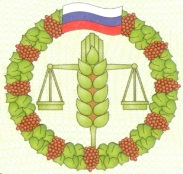             филиал ФГБУ «Россельхозцентр» по Республике Дагестан Памятка по борьбе с саранчовыми вредителями для сельхозтоваропроизводителяСельхозтоваропроизводитель, при обнаружении очага отрождения саранчовых вредителей, незамедлительно должен сообщить специалисту Россельхозцентра.Подать заявку на проведение обследований, если ранее не была подана.Совместно со специалистом Россельхозцентра и представителем ОСХ (УСХ) района присутствовать при проведении обследований для определения площади заселенности саранчовыми вредителями.Иметь в наличии инсектициды ,которые должны быть включены в «Государственный каталог пестицидов и агрохимикатов, разрешенных к применению на территории Российской Федерации» и разрешены к использованию в 2024 году. Инсектициды должны сопровождаться декларацией соответствия (сертификатом соответствия), паспортом безопасности, тарной этикеткой на каждую потребительскую упаковку. Препараты (инсектициды), которые предполагается использовать при оказании услуг, не должны быть с истекшим сроком действия, соответствовать технической документации на используемые препараты.         Присутствовать при обработках. Для приготовления рабочих растворов и оценки его  качества; проверки объемов выполненных работ ; а также для определения биологической эффективности, оказанных услуг  в случае привлечения подрядной организации , сельхозтоваропроизводитель может привлечь независимых экспертов на территории которого проводятся мероприятия по выполнению хим. защитных работ по борьбе с саранчовыми вредителями. Республиканский оперативный штабНачальник отдела по защите растенийГаджиев М.И. (тел 8928-587-77-57)Филиал ФГБУ «Россельхозцентр» по РД